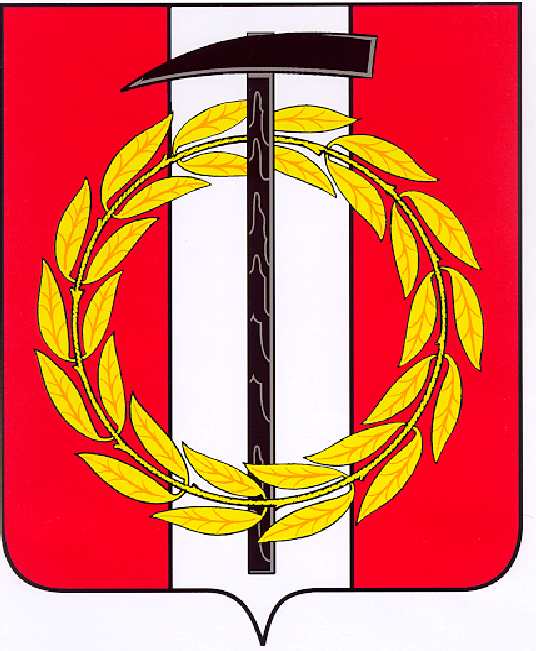 Собрание депутатов Копейского городского округаЧелябинской областиРЕШЕНИЕ      22.12.2021        353от _______________№_____О назначении собрания граждан в целяхрассмотрения и обсуждения вопросоввнесения инициативного проекта «Устройство аллеи выпускников наТерритории МОУ «СОШ № 13 по адресу: Челябинская обл., г. Копейск, ул. Чернышевского, 47»В соответствии с решением Собрания депутатов Копейского городского округа от 27.01.2021 № 102-МО «Об утверждении Порядка проведения собрания или конференций граждан на территории Копейского городского округа в целях рассмотрения инициативных проектов», рассмотрев обращение инициатора проекта Шолоховой С.С. от 14.12.2021,Собрание депутатов Копейского городского округа Челябинской областиРЕШАЕТ:      1. Назначить собрание граждан в целях рассмотрения и обсуждения вопросов внесения инициативного проекта:       1) дата, время, место проведения собрания граждан: 11 января 2022 года в 18:00 в помещении, расположенном по адресу: г. Копейск,  ул. Чернышевского, 45 (здание начальной школы МОУ «СОШ № 13»);       2) наименование инициативного проекта: «Устройство аллеи выпускников на территории МОУ «СОШ №13» по адресу: Челябинская обл., г. Копейск, ул. Чернышевского, 47»;       3) способ проведения собрания граждан: очный.       2. Поручить Шолоховой Светлане Сергеевне:       1) заблаговременно, но не менее чем за 7 дней до проведения собрания по рассмотрению и обсуждению вопроса внесения инициативного проекта, известить граждан о времени и месте  проведения собрания и вопросах, выносимых на обсуждение;       2) принять меры по обеспечению общественного порядка и санитарных норм при проведении собрания граждан.       3. Контроль исполнения настоящего решения возложить на постоянную комиссию Собрания депутатов Копейского городского округа  по организационным, правовым и общественно-политическим вопросам.       4. Настоящее решение вступает в силу со дня принятия.Председатель Собрания депутатов                                           Копейского городского округа                                                            Е.К.  Гиске                                                                 